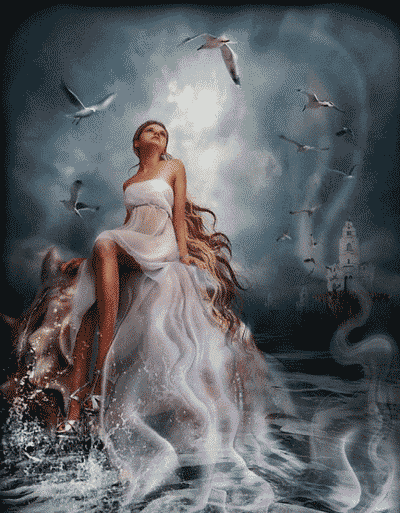 RêveriePlus d'avenir 
Et le dos au mur 
Que sauverais-tu?
Un seul arbre
Pour le regard
Avec des volées d'oiseaux
Un nuage aussi
Pour croire au soleil
Et son reflet contre la vitre
La mer encore
Pour le voyage
J'entends son souffle à mes pieds
Le monde enfin 
Avec ses femmes et ses hommes
Toute la vie contre ma joue.
Claudie
@copyright Claudie